Capulet’s ExtensionCapulet has decided that he wants a larger place to host more parties so he decides to build an extension. Help the builders divide the bags of sand correctly to the place where each new room will be. 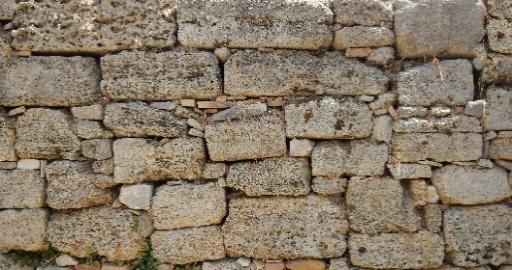 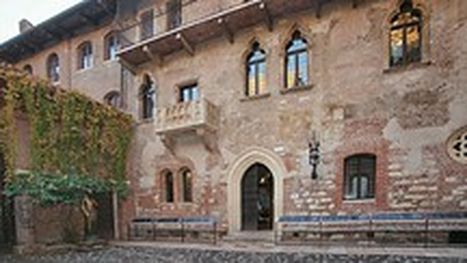 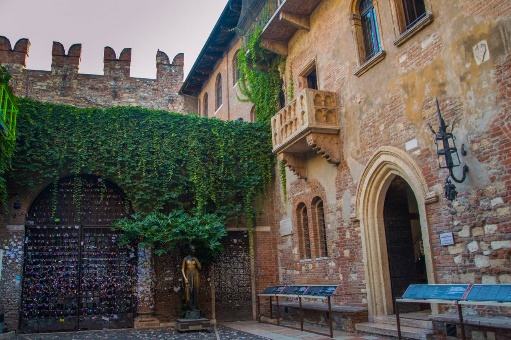 